Задания по вертикали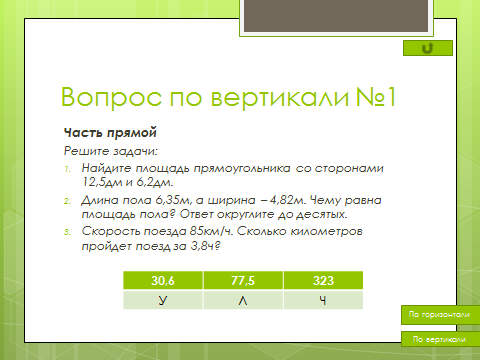 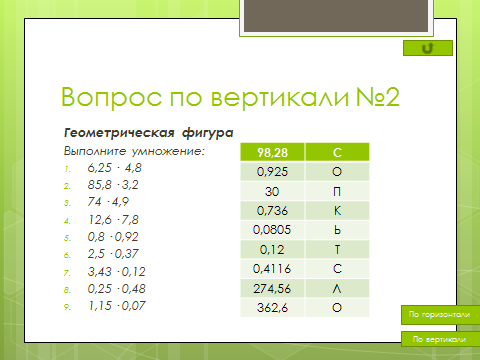 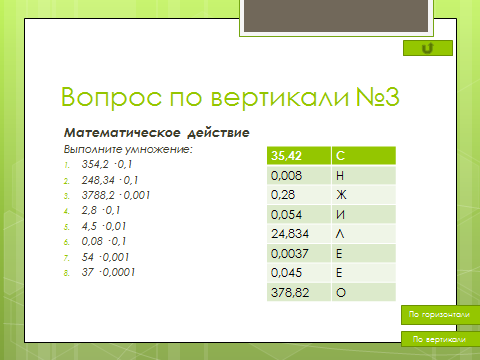 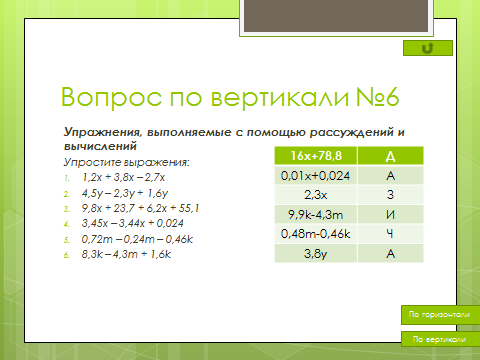 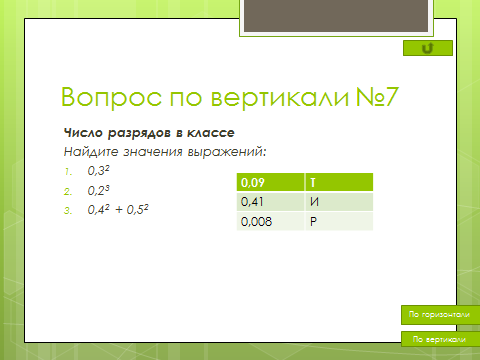 Задания по горизонтали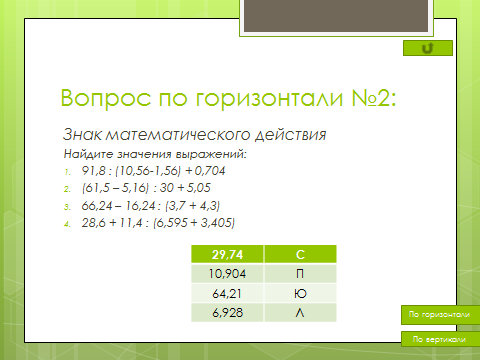 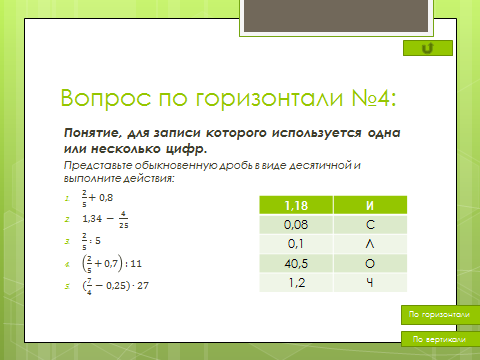 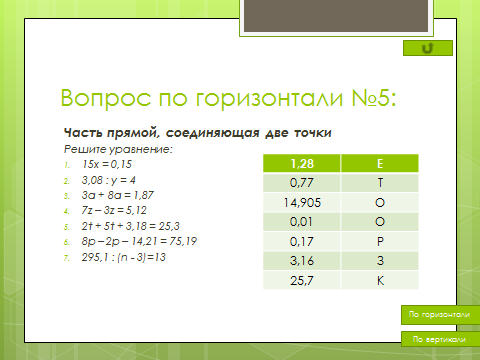 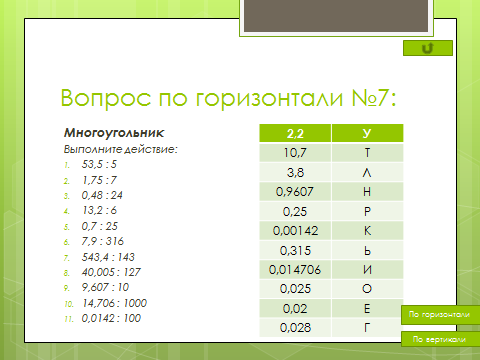 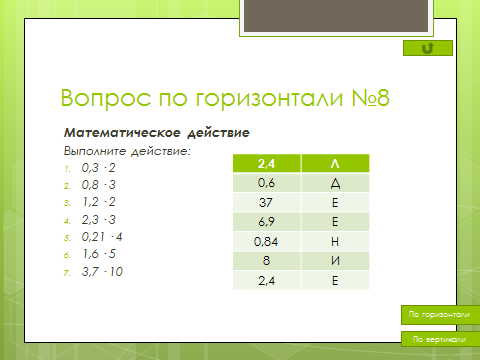 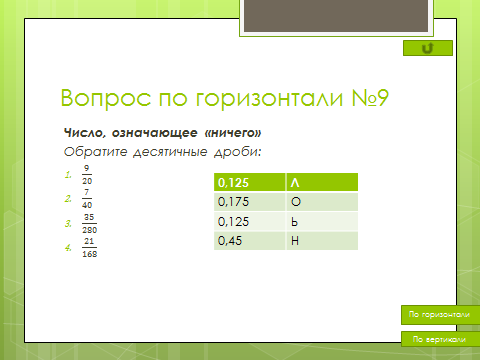 